PREFEITURA MUNICIPAL DE CARATINGA/MG - Extrato de Resultado – Pregão Presencial 078/2018. Objeto: Contratação de serviços de despachante, para regularização dos veículos pertencentes à frota Municipal da Prefeitura de Caratinga. Vencedor com menor preço global: FLÁVIO CECÍLIO DE OLIVEIRA 53206045649. Valor global final 29.164,62 (vinte e nove mil cento e sessenta e quatro reais e sessenta e dois centavos). Caratinga/MG, 12 de setembro de 2018. Bruno César Veríssimo Gomes – Pregoeiro. 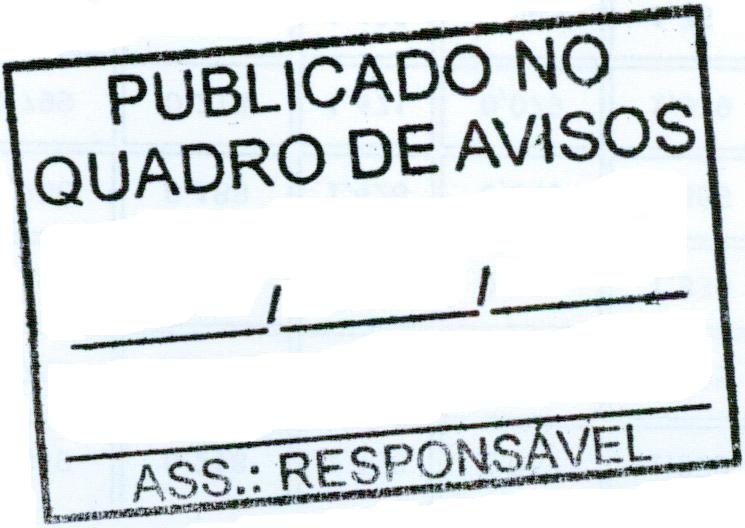 